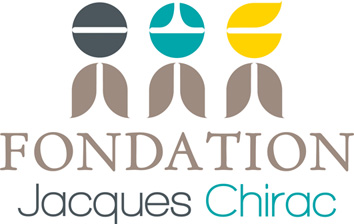 Etablissement pour Enfants et Adolescents Polyhandicapés Maison d’Accueil Spécialisée		du Pays de MillevachesJOB D’ETEdes « faisant fonction » accompagnants éducatifs ENVOYER CV + LETTRE DE MOTIVATION par courrier ou par mail à :EEAP-MAS DU PAYS DE MILLEVACHES12 rue du Puy Chabrol19290 PEYRELEVADETél : 05.55.94.72.66eeapmas.peyrelevade.grh@fondationjacqueschirac.frTYPE D’ETABLISSEMENTMaison d’Accueil SpécialiséeEtablissement pour enfants et adolescents polyhandicapsLIEU DE TRAVAILPeyrelevadePOSTE DE TRAVAILFaisant fonction AES Accompagnement des usagers dans leur vie quotidienne (lever, toilette, habillage, aide au repas, veillée, coucher, animation d’activités internes et extérieures)ORGANISATION DU TRAVAIL4 jours de travail / semaine2 week-end travaillés / 6HORAIRES DE TRAVAIL / PERIODE Semaine : 7h00/14h00 ou 14h/21h05 ou 8h30/20h00 Week-end = 7h00-19h30 ou 8h30-21h00 A partir de mi mai jusque fin septembre suivant disponibilitésRémunérationSmic horaire + primes dimanche et/ou jour férié